Załącznik nr 1 ............................................                                                                        	..............................................     pieczęć  Wykonawcy                                                                                       		                              miejscowość, dataFORMULARZ OFERTOWY/BADANIE RYNKUdot. usługi odbioru i transportu nieczystości płynnych ze zbiornika bezodpływowego                            z terenu jednostki podległej KWP w Łodzi – PP Hermanów1.Pełna nazwa i siedziba Wykonawcy:…….....................................................................................................................................................................Telefon     …...............................................                               Fax     …............................................................Regon:     …................................................                              NIP     ….............................................................PESEL (w przypadku działalności gospodarczej prowadzonej przez osobę fizyczną):……………………………Adres e-mail: ……………………………………………………………………………………………....…………….Oświadczam, że do reprezentacji Wykonawcy w postępowaniu i podpisania oferty wraz z załącznikami uprawniony jest: …………………………………………………………………………………………………………………….…/wpisać czytelnie imię i nazwisko, odpowiednio: zgodnie z dokumentem rejestrowym, osobę upoważnioną przez Wykonawcę, pełnomocnika, zgodnie z załączonym pełnomocnictwem/2. Cena oferty  :      Cena jednostkowa  za wywóz 1 m3 nieczystości płynnych.cena netto :  .......................... zł, słownie: ...................................................................................................... zł          VAT :  ............................ zł, słownie: ….................................................................................................... zł cena  brutto ....................... ... zł  słownie : ………….…………………............................................................ złOświadczam, że zapoznałam/em się z warunkami zamówienia, nie wnoszę do nich żadnych zastrzeżeń oraz zdobyłam/em konieczne informacje do przygotowania oferty i zobowiązuję się wykonać przedmiot zamówienia  na warunkach  w nich określonych.Oświadczam, że:                              jestem płatnikiem składek VAT i stawka procentowa podatku wynosi ……………..%     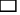                  nie jestem płatnikiem VAT 5.    Oświadczam, że:dane osobowe przekazane w ofercie oraz załącznikach są przetwarzane i udostępnione Zamawiającemu zgodnie z art. 28 Rozporządzenia Parlamentu Europejskiego i Rady (UE) 2016/679;wypełniłam/łem obowiązki informacyjne przewidziane w art. 13 lub art. 14 RODO wobec osób fizycznych, od których dane osobowe bezpośrednio lub pośrednio pozyskaliśmy w celu ubiegania się o udzielenie zamówienia publicznego w niniejszym postępowaniu./ W przypadku, gdy Wykonawca nie przekazuje danych osobowych innych niż bezpośrednio jego dotyczących lub zachodzi wyłączenie stosowania obowiązku informacyjnego, stosownie do art. 13 ust. 4 lub art. 14 ust 5 RODO treści i oświadczenia nie składa (usunięcie treści oświadczenia np. przez jego wykreślenie/;przyjmuję do wiadomości i akceptuję zapisy klauzuli informacyjnej zawartej w pkt. IX Zapytania ofertowego.     ....................................................................            ( pieczęć i podpis/y osoby/osób uprawnionej/-ych                                                                                                                                              do reprezentowania Wykonawcy)